Základní škola, Nemyčeves, okres Jičín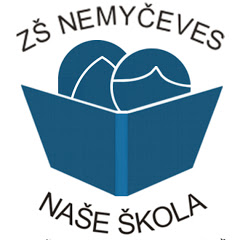 Nemyčeves 77, 506 01  JičínSEZNAM POMŮCEK pro žáky 4. a 5. ročníkVážení rodiče, toto je seznam pomůcek, které Vaše děti budou potřebovat pro školní rok 2018/2019. Většinu věcí již děti mají z loňského roku, proto je stačí jen doplnit o ty, které chybí. Sešity budou zakoupeny hromadně ze třídního fondu školou a následně cena rozpočítána.Prosím, pečlivě označte jménem všechny věci Vašeho dítěte.Děkuji Jana ZelenáZákladní vybavení:Školní taškaPenálPřezůvkyTvrdé desky na sešity A4Obaly na učebnice a sešity– prosím, kupte až v září po obdržení učebnic a sešitůKrabice papírových kapesníkůVybavení penálu:2x tužka č. 22x tužka č. 3 nebo mikrotužka na rýsování1x ořezávátko na tužky2x pero nebo propisku (tence píšící)malé pravítkogumaostré nůžkypastelkyNa matematiku: pravítko 30 cm, trojúhelník s ryskou, kovové kružítko a náhradní tuhyPomůcky na VV:20ks čtvrtek A420ks čtvrtek A51x náčrtník A41x sadu barevných papírů1x vodové barvy1x kelímek na vodu1x igelitový ubrus1x staré tričko nebo zástěru na malování1x hadřík na otírání 2x lepidlo v tyčince (velké)1x tempery, 12 barev1x paleta1x plochý štětec č. 121x plochý štětec č. 14 1x kulatý štětec (menší a větší)1x fixy, 12 barev1x voskovkyPotřeby do TV:cvičky nebo botasky se světlou podrážkou (září)cvičební úbor (tepláky, legíny, tričko) v plátěném pytlíku – až v listopadu (po plavání)